 Клещи проснулись!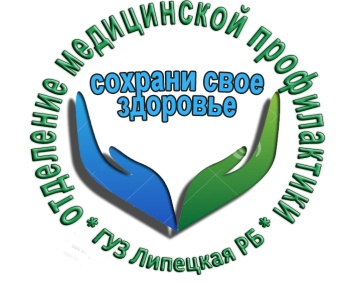 С приходом весны наступает сезон активности клещей. Клещи появляются с первыми проталинами. Обычно этот процесс начинается уже в марте. Когда снег сходит, их численность резко возрастает и достигает пика в период третьей декады апреля – первой декады мая. В 2019 г. первые покусы зарегистрированы с 20 марта.Управление Роспотребнадзора по Липецкой области напоминает, что клещи встречаются на всей территории нашей области. Среди наиболее вероятных мест нападения, которые были названы пострадавшими в прошлые годы – около домовые территории (69,2%), места массового посещения населения (10,8%, в т.ч. садоводческие товарищества - 7,3%, парки и лесопарковые зоны – 1,9%, кладбища – 1,6%), лесные массивы (20%). Даже городские парки и скверы могут быть зоной риска.В 2018 г. было зарегистрировано 64 случая заболевания людей клещевым боррелиозом. Инфицированность снятых с людей клещей составила 17,5%. 95% заболевших не обращались за медицинской помощью и не получили экстренную антибиотикопрофилактику, что и привело к развитию болезни. Обращаем внимание, что экстренная помощь оказывается в первые 3 дня с момента укуса клеща. Присосавшихся к телу клещей следует удалить как можно раньше в условиях медицинской организации или самостоятельно, если первое невозможно.Клеща надо сохранить в максимально неповрежденном состоянии, поместить в плотно закрывающуюся емкость, доставить в лабораторию для выполнения исследования.( информация с сайта Роспотребнадзора по Липецкой области)